
саморегулируемая организация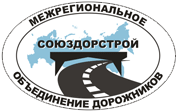 Некоммерческое партнерство«Межрегиональное объединение дорожников
«СОЮЗДОРСТРОЙ»ПРОЕКТУтверждено решением Общего собрания СРО НП «МОД «СОЮЗДОРСТРОЙ»«_____» _________________ 20____ г.Изменения в Унифицированные требованияк выдаче Свидетельств о допуске к работам 29. Устройство мостов, эстакад и путепроводов и к группе работ 33. Работы по организации строительства, реконструкции и капитального ремонта привлекаемым застройщиком или заказчиком на основании договора юридическим лицом или индивидуальным предпринимателем (генеральным подрядчиком)ОБЩИЕ ТРЕБОВАНИЯ К ВЫДАЧЕ СВИДЕТЕЛЬСТВА О ДОПУСКЕ В ЧАСТИ КАДРОВОГО СОСТАВА1. При обращении члена саморегулируемой организации с заявлением о получении свидетельства о допуске (внесении изменений в Свидетельство о допуске), в отношении двух и более видов работ, численность его работников, заявленных в качестве обеспечивающих безопасное выполнение строительных работ, должна соответствовать в совокупности следующим требованиям:1.1. Численность, образование (соответствие кодам по ОКСО), стаж работы, квалификация заявленных работников должны соответствовать требованиям к выдаче свидетельств о допуске к видам работ по строительству, реконструкции, капитальному ремонту объектов капитального строительства, содержащимся в разделе 4 настоящих Унифицированных требований.1.2. Совокупная численность работников, заявленных в качестве обеспечивающих безопасное выполнение строительных работ, в отношении групп видов работ с 1 по 31, предусмотренных Приказом, не может быть меньше количества, установленного в Таблице А.1.3. Совокупная численность работников, заявленных в качестве обеспечивающих безопасное выполнение строительных работ, в отношении двух и более видов работ, входящих в группу видов работ № 32, предусмотренную Приказом, не может быть меньше количества, установленного в Таблице Б. При этом указанные работники не могут быть заявлены в качестве работников, обеспечивающих безопасное выполнение строительных работ, в отношении работ, входящих в иные группы видов работ.1.4. Минимальная численность работников, заявленных в качестве обеспечивающих безопасное выполнение строительных работ в отношении нескольких видов работ, входящих в группу видов работ № 33 предусмотренную Приказом, не может быть меньше количества, установленного в Таблице В.2. Работники, заявленные членом саморегулируемой организации для получения Свидетельства о допуске к работам, которые оказывают влияние на безопасность объектов капитального строительства, должны быть оформлены по основному месту работы в соответствии со штатным расписанием на основании трудового договора, если иное не предусмотрено пунктом 3 настоящего раздела.3. Для организаций, одна из которых имеет долю 20% и более в уставном капитале другой организации или группы таких организаций (группы компаний), допускается не применять пункт 2 настоящего раздела Унифицированных требований при соблюдении следующих условий:3.1. Заявляемые работники должны быть оформлены по основному месту работы в любой из организаций группы компаний.3.2. Для группы компаний в совокупности должны быть соблюдены требования пункта 1 настоящего раздела.Таблица АТаблица БТаблица ВТРЕБОВАНИЯ К ВЫДАЧЕ СВИДЕТЕЛЬСТВ О ДОПУСКЕ К КОНКРЕТНЫМ РАБОТАМ ПО СТРОИТЕЛЬСТВУ, РЕКОНСТРУКЦИИ, КАПИТАЛЬНОМУ РЕМОНТУ ОБЪЕКТОВ КАПИТАЛЬНОГО СТРОИТЕЛЬСТВА4.29. ГРУППА ВИДОВ РАБОТ № 29 «УСТРОЙСТВО МОСТОВ, ЭСТАКАД И ПУТЕПРОВОДОВ»Вид работ № 29.7. «Укладка труб водопропускных на готовых фундаментах (основаниях) и лотков водоотводных»Требования к выдаче Свидетельства о допуске к работам по укладке труб водопропускных на готовых фундаментах (основаниях) и лотков водоотводных в части кадрового составаНеобходимо соблюдать общие требования к выдаче Свидетельства о допуске в части кадрового состава, содержащиеся в Разделе 3. Не менее чем три работника, обеспечивающих безопасное выполнение работ по укладке труб водопропускных на готовых фундаментах (основаниях) и лотков водоотводных, должны иметь высшее профессиональное образование или не менее чем пять работников – среднее профессиональное образование, при этом:не менее чем один работник с высшим образованием или не менее чем три работника со средним образованием должны иметь образование строительного профиля;не менее чем два работника должны иметь профессиональное образование транспортного профиля, один из которых – образование, соответствующее коду 270201 («Мосты и транспортные тоннели»,  270205 («Автомобильные дороги и аэродромы»), 270206 («Строительство и эксплуатация автомобильных дорог и аэропортов») по ОКСО.не менее чем один работник должен обеспечивать безопасное выполнение указанных работ непосредственно на строительной площадке.1.3.	Работники, обеспечивающие безопасное выполнение работ по укладке труб водопропускных на готовых фундаментах (основаниях) и лотков водоотводных, имеющие высшее образование соответствующего профиля, должны иметь стаж работы по специальности образования не менее чем три года. Работники, обеспечивающие безопасное выполнение работ по укладке труб водопропускных на готовых фундаментах (основаниях) и лотков водоотводных, имеющие среднее образование соответствующего профиля, должны иметь стаж работы по специальности образования не менее чем пять лет.1.4.	Работники, обеспечивающие безопасное выполнение работ по укладке труб водопропускных на готовых фундаментах (основаниях) и лотков водоотводных, не реже одного раза в пять лет должны проходить повышение квалификации по программе, в состав которой входит обучение выполнению работ по устройству мостов, эстакад и путепроводов.Требования к выдаче Свидетельства о допуске к работам по укладке труб водопропускных на готовых фундаментах (основаниях) и лотков водоотводных  в части имущественного обеспечения2.1.	Наличие у юридического лица или индивидуального предпринимателя принадлежащего на праве собственности или ином законном основании имущества, необходимого для безопасного выполнения соответствующего вида работ.. Москва, ул. Щепкина, д.6, стр.1
E-mail: npmod09@yandex.ru; Сайт: www.npmod.ruТел./факс приемной: (495) 663-35-91
тел.: (495) 663-35-92, 663-24-68, 663-24-69Требования к численности работников к группам видов работ 1-31Требования к численности работников к группам видов работ 1-31Требования к численности работников к группам видов работ 1-31Требования к численности работников к группам видов работ 1-31Требования к численности работников к группам видов работ 1-31Группы видовКоличество групп видов работМинимальное количество работников Минимальное количество работников Группы видовКоличество групп видов работс высшим образованиемсо средним образованиемГруппы видов 1-7;9-19;251Минимальная численность работников, заявленных в качестве обеспечивающих безопасное выполнение строительных работ в отношении нескольких групп видов работ, входящих в данные группы предусмотренную Приказом, определяется путем увеличения количества заявляемых работников на 1 для каждой группы видов работ по отношению к виду работ данной группы, требующему максимального количества работников, но не менее трех специалистов с высшим или пяти средним профессиональным образованием.35Группы видов 1-7;9-19;253Минимальная численность работников, заявленных в качестве обеспечивающих безопасное выполнение строительных работ в отношении нескольких групп видов работ, входящих в данные группы предусмотренную Приказом, определяется путем увеличения количества заявляемых работников на 1 для каждой группы видов работ по отношению к виду работ данной группы, требующему максимального количества работников, но не менее трех специалистов с высшим или пяти средним профессиональным образованием.35Группы видов 1-7;9-19;254Минимальная численность работников, заявленных в качестве обеспечивающих безопасное выполнение строительных работ в отношении нескольких групп видов работ, входящих в данные группы предусмотренную Приказом, определяется путем увеличения количества заявляемых работников на 1 для каждой группы видов работ по отношению к виду работ данной группы, требующему максимального количества работников, но не менее трех специалистов с высшим или пяти средним профессиональным образованием.46Группы видов 1-7;9-19;255Минимальная численность работников, заявленных в качестве обеспечивающих безопасное выполнение строительных работ в отношении нескольких групп видов работ, входящих в данные группы предусмотренную Приказом, определяется путем увеличения количества заявляемых работников на 1 для каждой группы видов работ по отношению к виду работ данной группы, требующему максимального количества работников, но не менее трех специалистов с высшим или пяти средним профессиональным образованием.58Группы видов 1-7;9-19;256Минимальная численность работников, заявленных в качестве обеспечивающих безопасное выполнение строительных работ в отношении нескольких групп видов работ, входящих в данные группы предусмотренную Приказом, определяется путем увеличения количества заявляемых работников на 1 для каждой группы видов работ по отношению к виду работ данной группы, требующему максимального количества работников, но не менее трех специалистов с высшим или пяти средним профессиональным образованием.69Группы видов 1-7;9-19;257Минимальная численность работников, заявленных в качестве обеспечивающих безопасное выполнение строительных работ в отношении нескольких групп видов работ, входящих в данные группы предусмотренную Приказом, определяется путем увеличения количества заявляемых работников на 1 для каждой группы видов работ по отношению к виду работ данной группы, требующему максимального количества работников, но не менее трех специалистов с высшим или пяти средним профессиональным образованием.711Группы видов 1-7;9-19;258Минимальная численность работников, заявленных в качестве обеспечивающих безопасное выполнение строительных работ в отношении нескольких групп видов работ, входящих в данные группы предусмотренную Приказом, определяется путем увеличения количества заявляемых работников на 1 для каждой группы видов работ по отношению к виду работ данной группы, требующему максимального количества работников, но не менее трех специалистов с высшим или пяти средним профессиональным образованием.813Группы видов 1-7;9-19;259Минимальная численность работников, заявленных в качестве обеспечивающих безопасное выполнение строительных работ в отношении нескольких групп видов работ, входящих в данные группы предусмотренную Приказом, определяется путем увеличения количества заявляемых работников на 1 для каждой группы видов работ по отношению к виду работ данной группы, требующему максимального количества работников, но не менее трех специалистов с высшим или пяти средним профессиональным образованием.915Группы видов 1-7;9-19;2510Минимальная численность работников, заявленных в качестве обеспечивающих безопасное выполнение строительных работ в отношении нескольких групп видов работ, входящих в данные группы предусмотренную Приказом, определяется путем увеличения количества заявляемых работников на 1 для каждой группы видов работ по отношению к виду работ данной группы, требующему максимального количества работников, но не менее трех специалистов с высшим или пяти средним профессиональным образованием.1016Группы видов 1-7;9-19;2511Минимальная численность работников, заявленных в качестве обеспечивающих безопасное выполнение строительных работ в отношении нескольких групп видов работ, входящих в данные группы предусмотренную Приказом, определяется путем увеличения количества заявляемых работников на 1 для каждой группы видов работ по отношению к виду работ данной группы, требующему максимального количества работников, но не менее трех специалистов с высшим или пяти средним профессиональным образованием.1117Группы видов 1-7;9-19;2512Минимальная численность работников, заявленных в качестве обеспечивающих безопасное выполнение строительных работ в отношении нескольких групп видов работ, входящих в данные группы предусмотренную Приказом, определяется путем увеличения количества заявляемых работников на 1 для каждой группы видов работ по отношению к виду работ данной группы, требующему максимального количества работников, но не менее трех специалистов с высшим или пяти средним профессиональным образованием.1220Группы видов 1-7;9-19;2513Минимальная численность работников, заявленных в качестве обеспечивающих безопасное выполнение строительных работ в отношении нескольких групп видов работ, входящих в данные группы предусмотренную Приказом, определяется путем увеличения количества заявляемых работников на 1 для каждой группы видов работ по отношению к виду работ данной группы, требующему максимального количества работников, но не менее трех специалистов с высшим или пяти средним профессиональным образованием.1321Группы видов 1-7;9-19;2514Минимальная численность работников, заявленных в качестве обеспечивающих безопасное выполнение строительных работ в отношении нескольких групп видов работ, входящих в данные группы предусмотренную Приказом, определяется путем увеличения количества заявляемых работников на 1 для каждой группы видов работ по отношению к виду работ данной группы, требующему максимального количества работников, но не менее трех специалистов с высшим или пяти средним профессиональным образованием.1423Группы видов 1-7;9-19;2515Минимальная численность работников, заявленных в качестве обеспечивающих безопасное выполнение строительных работ в отношении нескольких групп видов работ, входящих в данные группы предусмотренную Приказом, определяется путем увеличения количества заявляемых работников на 1 для каждой группы видов работ по отношению к виду работ данной группы, требующему максимального количества работников, но не менее трех специалистов с высшим или пяти средним профессиональным образованием.1525Группы видов 1-7;9-19;2516Минимальная численность работников, заявленных в качестве обеспечивающих безопасное выполнение строительных работ в отношении нескольких групп видов работ, входящих в данные группы предусмотренную Приказом, определяется путем увеличения количества заявляемых работников на 1 для каждой группы видов работ по отношению к виду работ данной группы, требующему максимального количества работников, но не менее трех специалистов с высшим или пяти средним профессиональным образованием.1626Группы видов 1-7;9-19;2517Минимальная численность работников, заявленных в качестве обеспечивающих безопасное выполнение строительных работ в отношении нескольких групп видов работ, входящих в данные группы предусмотренную Приказом, определяется путем увеличения количества заявляемых работников на 1 для каждой группы видов работ по отношению к виду работ данной группы, требующему максимального количества работников, но не менее трех специалистов с высшим или пяти средним профессиональным образованием.1728Группы видов 1-7;9-19;2518Минимальная численность работников, заявленных в качестве обеспечивающих безопасное выполнение строительных работ в отношении нескольких групп видов работ, входящих в данные группы предусмотренную Приказом, определяется путем увеличения количества заявляемых работников на 1 для каждой группы видов работ по отношению к виду работ данной группы, требующему максимального количества работников, но не менее трех специалистов с высшим или пяти средним профессиональным образованием.1830Группы видов 1-7;9-19;2519Минимальная численность работников, заявленных в качестве обеспечивающих безопасное выполнение строительных работ в отношении нескольких групп видов работ, входящих в данные группы предусмотренную Приказом, определяется путем увеличения количества заявляемых работников на 1 для каждой группы видов работ по отношению к виду работ данной группы, требующему максимального количества работников, но не менее трех специалистов с высшим или пяти средним профессиональным образованием.1931Группы видов 8; 20-22; 26-311Минимальная численность работников, заявленных в качестве обеспечивающих безопасное выполнение строительных работ в отношении нескольких групп видов работ, входящих в данные группы предусмотренную Приказом, определяется путем увеличения количества заявляемых работников на 3 для каждой группы видов работ по отношению к виду работ данной группы, требующему максимального количества работников, но не менее трех специалистов с высшим или пяти средним профессиональным образованием.35Группы видов 8; 20-22; 26-312Минимальная численность работников, заявленных в качестве обеспечивающих безопасное выполнение строительных работ в отношении нескольких групп видов работ, входящих в данные группы предусмотренную Приказом, определяется путем увеличения количества заявляемых работников на 3 для каждой группы видов работ по отношению к виду работ данной группы, требующему максимального количества работников, но не менее трех специалистов с высшим или пяти средним профессиональным образованием.69Группы видов 8; 20-22; 26-313Минимальная численность работников, заявленных в качестве обеспечивающих безопасное выполнение строительных работ в отношении нескольких групп видов работ, входящих в данные группы предусмотренную Приказом, определяется путем увеличения количества заявляемых работников на 3 для каждой группы видов работ по отношению к виду работ данной группы, требующему максимального количества работников, но не менее трех специалистов с высшим или пяти средним профессиональным образованием.915Группы видов 8; 20-22; 26-314Минимальная численность работников, заявленных в качестве обеспечивающих безопасное выполнение строительных работ в отношении нескольких групп видов работ, входящих в данные группы предусмотренную Приказом, определяется путем увеличения количества заявляемых работников на 3 для каждой группы видов работ по отношению к виду работ данной группы, требующему максимального количества работников, но не менее трех специалистов с высшим или пяти средним профессиональным образованием.1220Группы видов 8; 20-22; 26-315Минимальная численность работников, заявленных в качестве обеспечивающих безопасное выполнение строительных работ в отношении нескольких групп видов работ, входящих в данные группы предусмотренную Приказом, определяется путем увеличения количества заявляемых работников на 3 для каждой группы видов работ по отношению к виду работ данной группы, требующему максимального количества работников, но не менее трех специалистов с высшим или пяти средним профессиональным образованием.1525Группы видов 8; 20-22; 26-316Минимальная численность работников, заявленных в качестве обеспечивающих безопасное выполнение строительных работ в отношении нескольких групп видов работ, входящих в данные группы предусмотренную Приказом, определяется путем увеличения количества заявляемых работников на 3 для каждой группы видов работ по отношению к виду работ данной группы, требующему максимального количества работников, но не менее трех специалистов с высшим или пяти средним профессиональным образованием.1830Группы видов 8; 20-22; 26-317Минимальная численность работников, заявленных в качестве обеспечивающих безопасное выполнение строительных работ в отношении нескольких групп видов работ, входящих в данные группы предусмотренную Приказом, определяется путем увеличения количества заявляемых работников на 3 для каждой группы видов работ по отношению к виду работ данной группы, требующему максимального количества работников, но не менее трех специалистов с высшим или пяти средним профессиональным образованием.2135Группы видов 8; 20-22; 26-318Минимальная численность работников, заявленных в качестве обеспечивающих безопасное выполнение строительных работ в отношении нескольких групп видов работ, входящих в данные группы предусмотренную Приказом, определяется путем увеличения количества заявляемых работников на 3 для каждой группы видов работ по отношению к виду работ данной группы, требующему максимального количества работников, но не менее трех специалистов с высшим или пяти средним профессиональным образованием.2439Группы видов 8; 20-22; 26-319Минимальная численность работников, заявленных в качестве обеспечивающих безопасное выполнение строительных работ в отношении нескольких групп видов работ, входящих в данные группы предусмотренную Приказом, определяется путем увеличения количества заявляемых работников на 3 для каждой группы видов работ по отношению к виду работ данной группы, требующему максимального количества работников, но не менее трех специалистов с высшим или пяти средним профессиональным образованием.2745Группы видов 8; 20-22; 26-3110Минимальная численность работников, заявленных в качестве обеспечивающих безопасное выполнение строительных работ в отношении нескольких групп видов работ, входящих в данные группы предусмотренную Приказом, определяется путем увеличения количества заявляемых работников на 3 для каждой группы видов работ по отношению к виду работ данной группы, требующему максимального количества работников, но не менее трех специалистов с высшим или пяти средним профессиональным образованием.3050Группа видов 23;Группа видов 242(1)Минимальная численность работников, заявленных в качестве обеспечивающих безопасное выполнение строительных работ в отношении групп видов работ 23 и24, входящих в данные группы  видов работ предусмотренную Приказом, определяется путем увеличения количества заявляемых работников на 1 для каждого вида работ входящего в группу 23 и 24, при этом принимается наибольшее значение, Минимальная численность должна быть не менее трех специалистов с высшим или пяти средним профессиональным образованием.36(31)60(52)Требования к численности работников к группе видов работ 32Требования к численности работников к группе видов работ 32Требования к численности работников к группе видов работ 32Требования к минимальной численности руководителей:Необходимо наличие  по основному месту работы не менее 1 работника, занимающего должность руководителя (генеральный директор (директор), технический директор (главный инженер), их заместители)Требования к минимальной численности руководителей:Необходимо наличие  по основному месту работы не менее 1 работника, занимающего должность руководителя (генеральный директор (директор), технический директор (главный инженер), их заместители)Требования к минимальной численности руководителей:Необходимо наличие  по основному месту работы не менее 1 работника, занимающего должность руководителя (генеральный директор (директор), технический директор (главный инженер), их заместители)Требования к минимальной численности работниковТребования к минимальной численности работниковТребования к минимальной численности работниковКоличество видов работМинимальное количество работниковМинимальное количество работниковКоличество видов работс высшим образованиемКоличество видов работс высшим образованиемсо средним образованием135235335435535645755856967106711781289138101491015911Требования к численности работников к группе видов работ 33Требования к численности работников к группе видов работ 33Требования к численности работников к группе видов работ 33Требования к численности работников к группе видов работ 33Количество видов работСтоимость работ Всего специалистов на один вид работ (руководители + работники) Увеличение численности при добавлении одного вида на «N» человек1До десяти миллионов рублей1+5=612До шестидесяти миллионов рублей1+5=623До пятисот миллионов рублей1+6=734До трех миллиардов рублей 1+10=1135До десяти миллиардов рублей1+12=1336Десять миллиардов рублей и более1+14=153